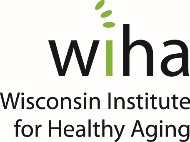 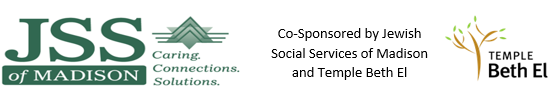 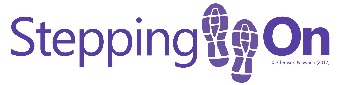 Registration Form - Stepping On WorkshopWorkshop Location: Temple Beth El, 2702 Arbor Dr., Madison, WI 537117 Weekly Thursday Morning Sessions 9:30 AM – 11:30 AM03/14/2019 – 04/25/2019 Your Name: ______________________________________	Age: _________Address:  								City:  						State:  			Zip:  			Telephone: _________________________ (HOME)  _______________________ (CELL) Do you use e-mail:  ___YES    ___NO                If YES, what is your e-mail address?  _______________________________________Please circle answers: 1.  Do you live in a house or apartment?   YES         NO  Note: If your answer is NO, this workshop may not be appropriate for you.  Consider talking with your doctor about having a falls assessment and other methods of preventing falls.2.   Are you able to walk without the help of another person?     YES         NO	Note: If your answer is NO, this workshop may not be appropriate for you.  Consider 	talking with your doctor about having a falls assessment and other methods of preventing falls.3.   Do you use a walker, scooter or wheelchair most of the time indoors?    YES     NO Note: If you need assistance with a walker, scooter or wheelchair most of the time when walking indoors, this workshop may not be appropriate for you.  Consider talking with your doctor about having a falls assessment and other methods of preventing falls.4.  Have you fallen in the past year?	YES	     NOIf yes, how many times?  _____Note: If you have fallen six or more times in the past year,  consider talking with your doctor about whether you may benefit from additional individualized assessment or intervention.5.  Do you have any problems with your vision?	YES	    NO	If YES:  please describe what we’d need to do to accommodate your needs in the workshop: _______________________________________________________________6.  Do you have any problems with your hearing?	YES	    NOIf YES:  please describe what we’d need to do to accommodate your needs in the workshop _______________________________________________________________7. How did you hear about the Stepping On workshop?	__  friend   ___ health care provider		__brochure (where picked up?)___________   ___family member	__other (please specify)Please note that there is a $35 fee for this workshop.  Please pay by check or credit card by registering in person or mailing a check with this completed form. If you are mailing a check, make it payable to: Jewish Social Services  PRINT NAME:_______________________________________SIGNATURE:	________________________________________	DATE:		 ________________________________________Please mail form to:Jewish Social Services 6434 Enterprise Ln, Madison, WI 53719Attn: Caren Minkoff*If you have any questions regarding the registration or the workshop, please call:  Caren Minkoff at Jewish Social Services   Phone 608-442-4081 or Email: caren@jssmadison.org